В соответствии с Градостроительным кодексом Российской Федерации, Федеральным законом от 06.10.2003 № 131-ФЗ «Об общих принципах организации местного самоуправления в Российской Федерации», руководствуясь Уставом города Новосибирска, ПОСТАНОВЛЯЮ:1. Внести в проект межевания территории квартала 090.01.02.02 в границах проекта планировки территории, ограниченной Советским шоссе, полосой отвода железной дороги, береговой полосой реки Оби и границей города Новосибирска, в Кировском районе, утвержденный постановлением мэрии города Новосибирска от 26.04.2017 № 1893, изменения, утвердив:1.1. Текстовую часть проекта межевания территории (приложение 1).1.2. Чертеж межевания территории (приложение 2).2. Департаменту строительства и архитектуры мэрии города Новосибирска разместить постановление на официальном сайте города Новосибирска в информационно-телекоммуникационной сети «Интернет».3. Департаменту информационной политики мэрии города Новосибирска обеспечить опубликование постановления.4. Контроль за исполнением постановления возложить на заместителя мэра города Новосибирска – начальника департамента строительства и архитектуры мэрии города Новосибирска.Колеснева2275070ГУАиГПриложение 1к постановлению мэриигорода Новосибирскаот 10.07.2017 № 3237ТЕКСТОВАЯ ЧАСТЬпроекта межевания территории____________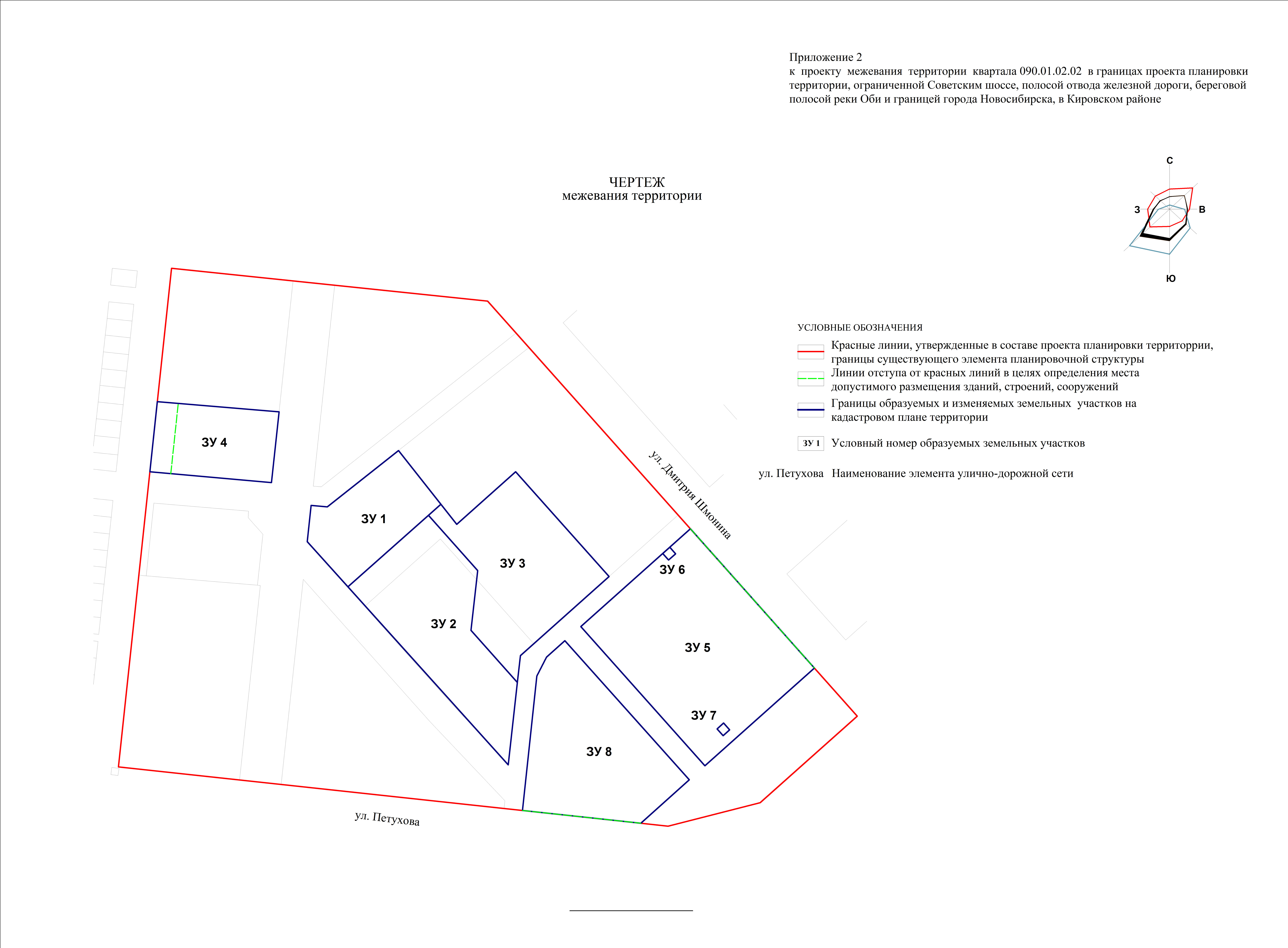 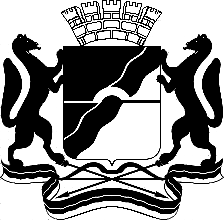 МЭРИЯ ГОРОДА НОВОСИБИРСКАПОСТАНОВЛЕНИЕОт  	  10.07.2017		№       3237 	О внесении изменений в проект межевания территории квартала 090.01.02.02 в границах проекта планировки территории, ограниченной Советским шоссе, полосой отвода железной дороги, береговой полосой реки Оби и границей города Новосибирска, в Кировском районе, утвержденный постановлением мэрии города Новосибирска от 26.04.2017 № 1893Исполняющий обязанности мэра города НовосибирскаГ. П. ЗахаровУсловный номер земельного участка на чертежеУчетныйномер кадастрового кварталаВид разрешенногоиспользования образуемого земельного участка в соответствии с проектом планировки территорииПлощадьобразуемого и изменяемого земельного участка и его частей, гаАдрес земельного участкаВозможные способы образования земельного участка123456ЗУ154:35:053575Спорт1,2911Российская Федерация, Новосибирская область, город Новосибирск, ул. Петухова, 101/2Перераспределение земель, находящихся в муниципальной собственностиЗУ254:35:053575;54:35:053585Дошкольное, начальное и среднее общее образование 2,4647Российская Федерация, Новосибирская область, город Новосибирск, ул. Виктора Шевелева, 3Перераспределение земель, находящихся в муниципальной собственности и земельного участка с кадастровым номером 54:35:000000:21134ЗУ354:35:053575;54:35:053585Дошкольное, начальное и среднее общее образование 2,4053Российская Федерация, Новосибирская область, город Новосибирск, ул. Виктора Шевелева, 7Перераспределение земель, находящихся в муниципальной собственности и земельного участка с кадастровым номером 54:35:000000:21134ЗУ454:35:053575Дошкольное, начальное и среднее общее образование 1,2235Российская Федерация, Новосибирская область, город Новосибирск, ул. Петухова, 95/3Перераспределение земель, находящихся в муниципальной собственностиЗУ554:35:053585Среднеэтажная жилая застройка; многоэтажная жилая застройка (высотная застройка)3,8482Российская Федерация, Новосибирская область, город Новосибирск, ул. Дмитрия Шмонина, 10Раздел земельного участка 54:35:053585:3ЗУ654:35:053585Коммунальное обслуживание 0,0117Российская Федерация, Новосибирская область, город Новосибирск, ул. Дмитрия Шмонина, (10)Раздел земельного участка  54:35:053585:3ЗУ754:35:053585Коммунальное обслуживание0,0114Российская Федерация, Новосибирская область, город Новосибирск, ул. Дмитрия Шмонина, (10а)Раздел земельного участка  54:35:053585:3ЗУ854:35:053585Среднеэтажная жилая застройка; многоэтажная жилая застройка (высотная застройка)2,5598Российская Федерация, Новосибирская область, город Новосибирск, ул. Петухова, 105Перераспределение земель, находящихся в муниципальной собственностиИтого:13,8157